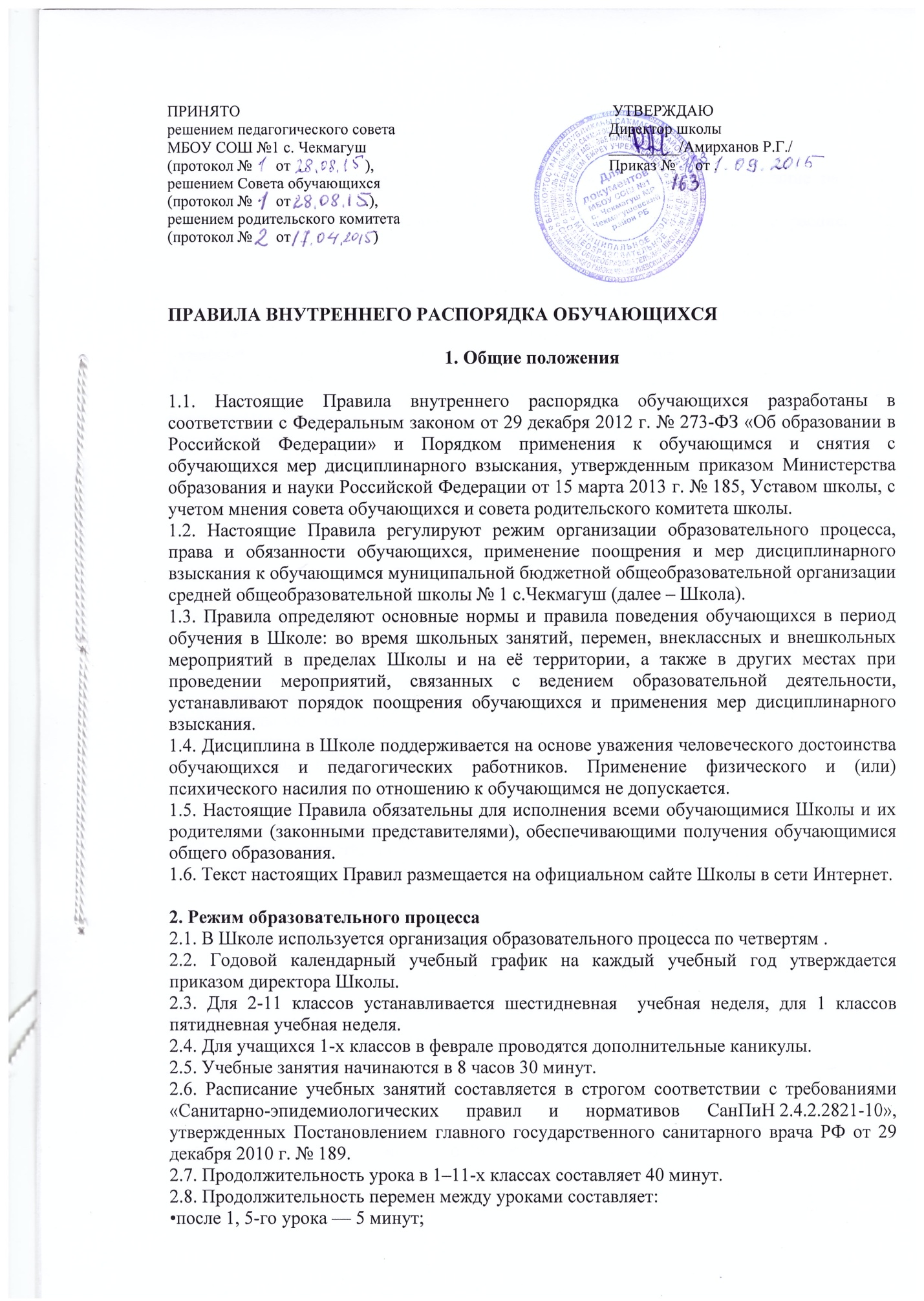                    ПРАВИЛА ВНУТРЕННЕГО РАСПОРЯДКА ОБУЧАЮЩИХСЯ1. Общие положения1.1. Настоящие Правила внутреннего распорядка обучающихся разработаны в соответствии с Федеральным законом от 29 декабря 2012 г. № 273-ФЗ «Об образовании в Российской Федерации» и Порядком применения к обучающимся и снятия с обучающихся мер дисциплинарного взыскания, утвержденным приказом Министерства образования и науки Российской Федерации от 15 марта 2013 г. № 185, Уставом школы, с учетом мнения совета обучающихся и совета родительского комитета школы.1.2. Настоящие Правила регулируют режим организации образовательного процесса, права и обязанности обучающихся, применение поощрения и мер дисциплинарного взыскания к обучающимся муниципальной бюджетной общеобразовательной организации средняя общеобразовательная школа № 1 с. Чекмагуш (далее – Школа).1.3. Правила определяют основные нормы и правила поведения обучающихся в период обучения в Школе: во время школьных занятий, перемен, внеклассных и внешкольных мероприятий в пределах Школы и на её территории, а также в других местах при проведении мероприятий, связанных с ведением образовательной деятельности, устанавливают порядок поощрения обучающихся и применения мер дисциплинарного взыскания.1.4. Дисциплина в Школе поддерживается на основе уважения человеческого достоинства обучающихся и педагогических работников. Применение физического и (или) психического насилия по отношению к обучающимся не допускается.1.5. Настоящие Правила обязательны для исполнения всеми обучающимися Школы и их родителями (законными представителями), обеспечивающими получения обучающимися общего образования.1.6. Текст настоящих Правил размещается на официальном сайте Школы в сети Интернет.2. Режим образовательного процесса2.1. В Школе используется организация образовательного процесса по четвертям .2.2. Годовой календарный учебный график на каждый учебный год утверждается приказом директора Школы.2.3. Для 2-11 классов устанавливается шестидневная  учебная неделя, для 1 классов пятидневная учебная неделя.2.4. Для учащихся 1-х классов в феврале проводятся дополнительные каникулы.2.5. Учебные занятия начинаются в 8 часов 30 минут.2.6. Расписание учебных занятий составляется в строгом соответствии с требованиями «Санитарно-эпидемиологических правил и нормативов СанПиН 2.4.2.2821-10», утвержденных Постановлением главного государственного санитарного врача РФ от 29 декабря 2010 г. № 189.2.7. Продолжительность урока в 1–11-х классах составляет 40 минут.2.8. Продолжительность перемен между уроками составляет:•после 1, 5-го урока — 5 минут;•после 2,3, 4-го урока — 10 минут.2.9. Обучающиеся должны приходить в школу за 10-15 минут. Опоздание на уроки недопустимо.2.10. Горячее питание обучающихся осуществляется в соответствии с расписанием, утверждаемым на учебный период директором школы.3. Права, обязанности и ответственность обучающихсяПрава и обязанности обучающегося, предусмотренные законодательством об образовании и настоящими Правилами, возникают у лица, принятого на обучение в Школу, с даты, указанной в распорядительном акте о приёме лица на обучение.3.1. Обучающиеся имеют право на:3.1.1. предоставление условий для обучения с учетом особенностей психофизического развития и состояния здоровья обучающихся, в том числе получение социально-педагогической и психологической помощи, бесплатной психолого-медико-педагогической коррекции;3.1.2. обучение по индивидуальному учебному плану, в том числе ускоренное обучение в пределах осваиваемой образовательной программы;3.1.3. повторное (не более двух раз) прохождение промежуточной аттестации по учебному предмету, в сроки, определяемые Школой, в пределах одного года с момента образования академической задолженности;3.1.4. выбор элективных курсов (при наличии) учебных предметов, предлагаемых Школой (после получения основного общего образования);3.1.5. освоение наряду с предметами по осваиваемой образовательной программе любых других предметов, преподаваемых Школой, в порядке, установленном положением об освоении предметов, курсов, дисциплин (модулей);3.1.6. зачет результатов освоения ими предметов в других организациях, осуществляющих образовательную деятельность, в соответствии с порядком зачета результатов освоения обучающимися учебных предметов, курсов, дисциплин (модулей), дополнительных образовательных программ в других организациях, осуществляющих образовательную деятельность;3.1.7. уважение человеческого достоинства, защиту от всех форм физического и психического насилия, оскорбления личности, охрану жизни и здоровья;3.1.8. свободу совести, информации, свободное выражение собственных взглядов и убеждений;3.1.9. каникулы в соответствии с календарным графиком;3.1.10. перевод для получения образования по другой форме обучения и форме получения образования в порядке, установленном законодательством об образовании;3.1.11. перевод в другое образовательное учреждение, реализующего образовательную программу соответствующего уровня, в порядке, предусмотренном федеральным органом исполнительной власти, осуществляющим функции по выработке государственной политики и нормативно-правовому регулированию в сфере образования;3.1.12. участие в управлении Школой в порядке, установленном уставом и положением о совете обучающихся;3.1.13. ознакомление со свидетельством о государственной регистрации, с уставом, с лицензией на осуществление образовательной деятельности, со свидетельством о государственной аккредитации, с учебной документацией, другими документами, регламентирующими организацию и осуществление образовательной деятельности Школой;3.1.14. обжалование локальных актов Школы в установленном законодательством РФ порядке;3.1.15. бесплатное пользование учебниками, учебными пособиями, средствами обучения и воспитания в пределах федеральных государственных образовательных стандартов, библиотечно-информационными ресурсами, учебной базой Школы;3.1.16. пользование в установленном порядке объектами культуры и объектами спорта Школы (при наличии таких объектов);3.1.17. развитие своих творческих способностей и интересов, включая участие в конкурсах, олимпиадах, выставках, смотрах, физкультурных и спортивных мероприятиях, в том числе в официальных спортивных соревнованиях и других массовых мероприятиях;3.1.18. поощрение за успехи в учебной, спортивной, общественной, научной, научно-технической, творческой, экспериментальной и инновационной деятельности в соответствии с п. 4.1 настоящих Правил;3.1.19. благоприятную среду жизнедеятельности без окружающего табачного дыма и охрану здоровья от воздействия окружающего табачного дыма и последствий потребления табака;3.1.20. посещение по своему выбору мероприятий, которые проводятся в Школе и не предусмотрены учебным планом, в порядке, установленном соответствующим положением;3.1.21. ношение часов и скромных неброских украшений, соответствующих деловому стилю одежды;3.1.22. обращение в комиссию по урегулированию споров между участниками образовательных отношений.3.1.23. отсрочку от призыва на военную службу, предоставляемую в соответствии с Федеральным законом от 28.03.1998 № 53-ФЗ «О воинской обязанности и военной службе».3.1.24.участие в общественных объединениях, созданных в соответствии с законодательством Российской Федерации. Принуждение учащихся к вступлению в общественные объединения, в том числе в политические партии, а также принудительное привлечение их к деятельности этих объединений и участию в агитационных кампаниях и политических акциях не допускается.3.1.25. Лица, осваивающие основную образовательную программу в форме самообразования или семейного образования,  либо обучавшиеся по не имеющей государственной аккредитации образовательной программе, вправе пройти экстерном промежуточную и государственную итоговую аттестацию в Школе по соответствующей имеющей государственную аккредитацию образовательной программе. Указанные лица, не имеющие основного общего или среднего общего образования, вправе пройти экстерном промежуточную и государственную итоговую аттестацию в Школе по соответствующей имеющей государственную аккредитацию образовательной программе, бесплатно. При прохождении аттестации экстерны пользуются академическими правами обучающихся по соответствующей образовательной программе.3.1.26.Иные академические права, не предусмотренные Уставом, устанавливаются Федеральным законом от 29.12.2012 № 273-ФЗ «Об образовании в Российской Федерации» и иными нормативными правовыми актами Российской Федерации3.1. 27. Обучающимся предоставляются следующие меры социальной поддержки:- обеспечение питанием в случаях и в порядке, которые установлены федеральными законами, распоряжениями администрации МР Чекмагушевский район.- иные меры социальной поддержки, предусмотренные нормативными правовыми актами Российской Федерации и распоряжениями администрации МР Чемагушевский район.3.2. Обучающиеся обязаны:3.2.1. добросовестно осваивать образовательную программу, выполнять индивидуальный учебный план, в том числе посещать предусмотренные учебным планом или индивидуальным учебным планом учебные занятия, осуществлять самостоятельную подготовку к ним, выполнять задания, данные педагогическими работниками в рамках образовательной программы;3.2.2. ликвидировать академическую задолженность в сроки, определяемые Школой;3.2.3. выполнять требования устава, настоящих Правил и иных локальных нормативных актов Школы по вопросам организации и осуществления образовательной деятельности;3.2.4. заботиться о сохранении и укреплении своего здоровья, стремиться к нравственному, духовному и физическому развитию и самосовершенствованию;3.2.5. немедленно информировать педагогического работника, ответственного за осуществление мероприятия, о каждом несчастном случае, произошедшим с ними или очевидцами которого они стали;3.2.6. уважать честь и достоинство других обучающихся и работников Школы, не создавать препятствий для получения образования другими обучающимися;3.2.7. бережно относиться к имуществу Школы;3.2.8. соблюдать режим организации образовательного процесса, принятый в Школе;3.2.9. носить школьную форму, установленную соответствующим положением, иметь опрятный и ухоженный вид. На учебных занятиях (кроме занятий, требующих специальной формы одежды) присутствовать только в школьной форме. На учебных занятиях, требующих специальной формы одежды (физкультура, труд и т.п.) присутствовать только в специальной одежде и обуви;3.2.10. соблюдать нормы законодательства в сфере охраны здоровья граждан от воздействия окружающего табачного дыма и последствий потребления табака;3.2.11.не осуществлять действия, влекущие за собой нарушение прав других граждан на благоприятную среду жизнедеятельности без окружающего табачного дыма и охрану их здоровья от воздействия окружающего табачного дыма и последствий потребления табака;3.2.12. своевременно проходить все необходимые медицинские осмотры.3.3. Обучающимся запрещается:3.3.1. приносить, передавать, использовать в Школе и на ее территории оружие, спиртные напитки, табачные изделия, токсические и наркотические вещества и иные предметы и вещества, способные причинить вред здоровью участников образовательного процесса и (или) деморализовать образовательный процесс;3.3.2. приносить, передавать использовать любые предметы и вещества, которые могут привести к взрывам, возгораниям и отравлению;3.3.3. иметь неряшливый и вызывающий внешний вид;3.3.4. применять физическую силу в отношении других обучающихся, работников Школы и иных лиц;3.3.5. Иные обязанности обучающихся, не предусмотренные настоящим Уставом, устанавливаются Федеральным законом от 29.12.2012 № 273-ФЗ «Об образовании в Российской Федерации» и иными нормативными правовыми актами Российской Федерации.3.4. За неисполнение или нарушение устава Школы, настоящих Правил и иных локальных нормативных актов по вопросам организации и осуществления образовательной деятельности обучающиеся несут ответственность в соответствии с настоящими Правилами.3.5. Общие правила поведения3.5.1. Обучающиеся приходят в Школу за 10 – 15 минут до начала уроков, оставляют в отведенном месте верхнюю одежду, надевают сменную обувь.3.5.2.Опоздавшие на урок обучающиеся регистрируются дежурным администратором или учителем, получают запись об опоздании в электронный дневник. К занятиям опоздавшие обучающиеся допускаются только с разрешения учителя.3.5. 3.Обучающиеся поднимаются в учебные кабинеты за 10 минут до начала урока, готовят все необходимые учебные принадлежности (учебники, тетради, ручку) к предстоящему уроку.3.5.4.Обучающиеся занимают свои места в кабинете в соответствии с установленным классным руководителем или учителем-предметником планом, составленным с учетом психофизических особенностей обучающихся.3.5.5.Обучающиеся являются в Школу с подготовленными домашними заданиями по предметам согласно расписанию уроков.3.5.6.Обучающиеся приходят в Школу в школьной форме. 3.5.7.Не разрешается нахождение в помещениях Школы обучающихся в верхней одежде.3.5.8.Обучающиеся Школы проявляет уважение к старшим, заботятся о младших, уступают дорогу взрослым: старшие обучающиеся – младшим, мальчики – девочкам.3.5.9.Обучающиеся берегут имущество Школы, аккуратно относятся как к своему, так и к чужому имуществу, несут материальную ответственность за его порчу. Обучающимся запрещается делать надписи на стенах и мебели; неправильно использовать, царапать, ломать школьную мебель, оборудование кабинетов и другое школьное имущество, т.е совершать те действия, которые могут привести к порче имущества Школы.3.5.10.Обучающиеся ведут себя в Школе дисциплинированно, не совершают противоправных действий. К противоправным действиям относятся:Рукоприкладство, нанесение побоев, избиение.Угроза, запугивание, шантаж.Моральное издевательство: употребление оскорбительных кличек, дискриминация по национальностям и социальным признакам, подчеркивание физических недостатков.Нецензурная брань.Вымогательство, воровство.Распространение заведомо ложных сведений, порочащих честь и достоинство личности.3.5.11. Нельзя приносить в Школу и на её территорию с любой целью и использовать любым способом оружие, взрывчатые, огнеопасные вещества, спиртные напитки, табачные изделия, спички, зажигалки, колющие и режущие предметы, газовые баллончики, оружие (в т.ч. газовое, пневматическое или имитационное), игральные карты, наркотики, другие одурманивающие средства, а также токсичные вещества и яды, спиртные напитки. Совершать действия, опасные для жизни и здоровья самого себя и окружающих.3.5.12.В Школу нельзя приносить и распространять печатную продукцию экстремистского характера и  не имеющую отношения к образовательному процессу.3.5.13. В Школу нельзя приносить ценные предметы, сохранность которых обучающийся не может обеспечить самостоятельно, деньги, сотовый телефон.3.5.14. Запрещается:-Находиться в рекреациях Школы во время учебных занятий.-Брать ключи от кабинетов без разрешения учителя, закрываться в классах, самовольно открывать окна.3.5.15. Обучающиеся не могут самовольно покидать Школу до окончания уроков.Если обучающемуся необходимо уйти домой раньше окончания обязательных занятий по причине недомогания или семейным обстоятельствам, ему необходимо разрешение классного руководителя или лица, заменяющего его. Классный руководитель в свою очередь предупреждает учителей-предметников.3.5.17.В случае пропуска занятий или плановых общешкольных мероприятий по уважительной причине обучающийся должен предъявить классному руководителю медицинскую справку или объяснительную записку от родителей (законных представителей) о причине отсутствия на занятиях. 3.5.16.Уважительными причинами отсутствия считаются:1) личная болезнь (предоставляется справка);2) посещение врача (представляется справка);3)экстренные случаи в семье, требующие личного участия(подтверждается заявлением родителей (законных представителей).Пропуск занятия без уважительной причины, опоздания считаются нарушением.4. Правила поведения на уроках4.1.При входе учителя в класс, обучающиеся встают в знак приветствия и садятся после того, как учитель ответит на приветствие и разрешит сесть. Подобным образом обучающиеся приветствуют любого взрослого, вошедшего в класс во время урока.4.2.Во время урока нельзя шуметь, отвлекаться самому и отвлекать товарищей от занятий посторонними разговорами, играми и другими, не относящимися к уроку делами. Урочное время должно использоваться обучающимися только для учебных целей.4.3.Если обучающийся хочет задать учителю вопрос или ответить на вопрос учителя, он поднимает руку.4.4. Выходить из класса на уроке без разрешения учителя запрещается. В случае крайней необходимости обучающийся должен поднять руку и попросить разрешения у учителя.4.5. Обучающимся запрещается:4.5.1.Пользоваться на уроках переговорными устройствами записывающей и воспроизводящей аудио- и видеоаппаратурой, мобильными телефонами, плеерами, электронными играми во время уроков.4.5.2.Приносить и устанавливать на школьные компьютеры компьютерные игры (программы).4.5.3.Пользоваться Интернетом без разрешения администрации Школы4.7.В случае опоздания на урок обучающийся должен постучать в дверь кабинета, зайти, поздороваться, извиниться за опоздание и попросить разрешения сесть на место.5. Правила поведения на переменах, до и после уроков5.1.Обучающиеся обязаны использовать время перерыва для отдыха.5.2.Во время перерывов (перемен) обучающийся обязан:5.2.1.Навести чистоту и порядок на своём рабочем месте и выйти из класса.5.2.2.Подчиняться требованием педагога и работников Школы.5.2.3.Во время перемен, до и после уроков обучающийся не должен находиться в учебных кабинетах, спортивных залах, актовом зале, мастерских без учителя.5.3.Обучающимся запрещается во время перемен:5.3.1.Бегать по лестницам и коридорам вблизи оконных проёмов и в других местах, не приспособленных для игр.5.3.2.Сидеть на подоконниках, открывать окна и стоять у открытых окон.5.3.3.Вставать и садиться на перила лестничных ограждений, перемещаться по лестничным ограждениям.5.3.4.Открывать двери пожарных и электрических щитов, касаться электропроводов и ламп.5.3.5.Нарушать целостность и нормальную работу дверных замков.5.3.6.Употреблять непристойные выражения и жесты, кричать шуметь, мешать отдыхать другим.5.3.7.Толкать друг друга, применять физическую силу, бросать различные предметы.5.3.8.Играть в игры, опасные для жизни и здоровья.5.3.9.Курить в помещениях и на территории Школы.5.3.10.Употреблять алкогольные напитки, наркотические средства.6.Правила поведения дежурного класса6.1.Класс начинает дежурство за 40 минут до начала смены.6.2.Дежурный класс в течение смены отвечает за санитарное состояние и порядок в Школе, применяет к нарушителям меры, предусмотренные Уставом Школы и Правилами. В случае если нарушитель не установлен, меры по устранению нарушений предпринимает дежурный класс.6.3.В конце дня дежурный класс проверяет санитарное состояние классов, доводит эти результаты до сведения дежурного администратора или учителя, сдает дежурство по Школе следующей смене.6.4.Обязанности дежурного по классу:6.4.1.Дежурные назначаются в соответствии с графиком дежурства по классу.6.4.2.Находятся в кабинете во время перемен.6.4.3.Обеспечивают порядок в кабинете.6.4.4.Дежурные помогают учителю подготовить кабинет для следующего урока6.5.Обязанности дежурного по Школе6.5.1.Дежурство осуществляется обучающимися 5-х-11-х классов.6.5.2.В обязанности дежурного входит:обеспечивать чистоту и порядок на закрепленных за ними участках Школы;оказывать необходимую помощь в организации учебно-воспитательного процесса учителям и администрации Школы.6.5.3.Ежедневно, по окончании уроков, дежурные проводят рейды чистоты за закрепленными участками Школы и сдают их классному руководителю или дежурному администратору.6.5.4.Дежурный не имеет право применять физическую силу при пресечении нарушений со стороны обучающихся.7. Правила поведения в раздевалке Школы и в спортзале7.1. Нахождение в раздевалке во время урока запрещено.7.2. В раздевалке нельзя бегать, толкаться, прыгать, шалить, т.к. они являются зоной повышенной опасности.7.3. Использовать помещение раздевалки не по назначению запрещается.7.4. В случае пропажи или порчи вещей обучающийся немедленно сообщает об этом классному руководителю или дежурному учителю.7.5. На занятия физической культурой обучающиеся допускаются только в спортивной форме и спортивной обуви. 7.6. Обучающиеся без соответствующей формы находятся в спортивном зале, но к занятиям не допускаются, а пропущенный по этой причине урок расценивается как пропуск без уважительной причины.7.7. Без разрешения учителя в спортивный зал обучающиеся не входят. Обучающиеся, освобожденные от занятий физической культурой, обязательно присутствуют в зале.     8.Правила поведения в столовой8.1.Обучающиеся находятся в зале столовой только на переменах и в отведённое графиком питания время.8.2.В  зале столовой запрещается бегать, прыгать, толкаться, кидать предметы, продукты, столовые приборы, нарушать очередь.8.3.Убирают посуду и столовые приборы после принятия пищи.8.4.Пища принимается за столами. Есть стоя и выносить пищу из столовой запрещается.8.5.Обучающиеся соблюдают нормы гигиены и санитарии:8.5.1.Перед едой тщательно моют руки с мылом и сушат их. 8.5.2.Не принимают пищу и питьё из одной посуды с другими. 8.5.3.Не пользуются вместе с другими одними столовыми приборами. 8.5.4.Кладут еду на тарелку, а не на поверхность стола. 8.5.5.Не оставляют за собой на столах грязную посуду.8.5.6.Находятся в помещении столовой без верхней одежды.8.6.Обучающимся нельзя ставить и класть на поверхность столов в обеденном зале учебные сумки, учебники, тетради и прочие школьные принадлежности.8.7.Порядок в обеденном зале поддерживает классный руководитель и дежурный учитель. Требования взрослых, не противоречащие законодательству Российской Федерации и Правилам Школы, выполняются обучающимися беспрекословно.8.9.Обучающиеся соблюдают во время приёма пищи высокую культуру питания:8.9.1.Столовыми приборами пользуются по назначению, избегая травмирования. 8.9.2.Не разговаривают, тщательно прожёвывают пищу.8.9.3.Проявляют осторожность при получении и употреблении горячих и жидких блюд.9.Поведение во время проведения внеурочных и внешкольных мероприятий9.1.Перед проведением мероприятий, обучающиеся обязаны проходить инструктаж по технике безопасности. В случае выхода обучающихся за пределы Школы, факт проведения инструктажа фиксируется в журнале инструктажа обучающихся по охране труда при организации общественно полезного, производительного труда и проведения внеклассных и внешкольных мероприятий.9.2.Следует строго выполнять все указания руководителя при проведении массовых мероприятий, избегать любых действий, которые могут быть опасны для собственной жизни и для окружающих.9.3.Обучающиеся должны соблюдать дисциплину, следовать установленному маршруту движения, оставаться в расположении группы, если это определено руководителем.9.4.Строго соблюдать правила личной гигиены, своевременно сообщать руководителю группы об ухудшении здоровья или травме.9.5.Обучающиеся должны уважать местные традиции, бережно относиться к природе, памятникам истории и культуры, к личному и групповому имуществу.9.6.Запрещается применять открытый огонь (факелы, свечи, фейерверки, хлопушки, костры и др.), устраивать световые эффекты с применением химических, пиротехнических и других средств, способных вызвать возгорание. 10. Поощрения и дисциплинарное воздействие10.1. За образцовое выполнение своих обязанностей,  безупречную учебу, достижения на олимпиадах, конкурсах, смотрах и за другие достижения в учебной и внеучебной деятельности к обучающимся школы могут быть применены следующие виды поощрений:• объявление благодарности обучающемуся;•направление благодарственного письма родителям (законным представителям) обучающегося;• награждение почетной грамотой и (или) дипломом;• награждение ценным подарком;• награждение премией из внебюджетного фонда школы;Занесение фамилии учащегося на стенд «Ими гордится школа»Награждение похвальной грамотой «За особые успехи в изучении отдельных предметов» и похвальным листом «За отличные успехи в учении».10.2 Процедура применения поощрений10.2.1. Объявление благодарности обучающемуся, объявление благодарности законным представителям обучающегося, направление благодарственного письма по месту работы законных представителей обучающегося могут применять все педагогические работники Школы при проявлении обучающимися активности с положительным результатом.10.2.2. Награждение почетной грамотой (дипломом) может осуществляться администрацией Школы по представлению классного руководителя и (или) учителя-предметника за особые успехи, достигнутые обучающимся по отдельным предметам учебного плана и (или) во внеурочной деятельности на уровне Школы и (или) муниципального образования, на территории которого находится Школа.10.2.3. Награждение ценным подарком осуществляется за счет дополнительных финансовых средств по представлению заместителей директора на основании приказа директора Школы за особые успехи, достигнутые на уровне муниципального образования, субъекта Российской Федерации.10.3. За нарушение устава, настоящих Правил и иных локальных нормативных актов Школы к обучающимся могут быть применены следующие меры дисциплинарного воздействия:• меры воспитательного характера;• дисциплинарные взыскания.10.4. Меры воспитательного характера представляют собой действия администрации Школы, ее педагогических работников, направленные на разъяснение недопустимости нарушения правил поведения в Школы, осознание обучающимся пагубности совершенных им действий, воспитание личных качеств обучающегося, добросовестно относящегося к учебе и соблюдению дисциплины.10.5. К обучающимся могут быть применены следующие меры дисциплинарного взыскания:• замечание;• выговор;• отчисление из Школы.10.6. Применение дисциплинарных взысканий10.6.1. Дисциплинарное взыскание применяется не позднее одного месяца со дня обнаружения дисциплинарного проступка и не позднее шести месяцев со дня его совершения, не считая времени болезни обучающегося, пребывании его на каникулах, а также времени, необходимого на учет мнения совета обучающихся, совета родителей, но не более семи учебных дней со дня представления директору Школы мотивированного мнения указанных советов в письменной форме.За каждый дисциплинарный проступок может быть применено только одно дисциплинарное взыскание.При наложении дисциплинарного взыскания действует принцип рецидива, когда за один и тот же проступок, совершенный в течение года, наказание ужесточается.10.6.2. Дисциплинарные взыскания не применяются в отношении обучающихся с задержкой психического развития и различными формами умственной отсталости.10.6.3. Применению дисциплинарного взыскания предшествует дисциплинарное расследование, осуществляемое на основании письменного обращения к директору Школы того или иного участника образовательных отношений.10.6.4. При получении письменного заявления о совершении обучающимся дисциплинарного проступка директор в течение трех рабочих дней передает его в комиссию по расследованию дисциплинарных проступков, создаваемую его приказом в начале каждого учебного года. Комиссия в своей деятельности руководствуется соответствующим Положением.10.6.5. В случае признания обучающегося виновным в совершении дисциплинарного проступка комиссией выносится решение о применении к нему соответствующего дисциплинарного взыскания.10.6.6. Решение об отчислении несовершеннолетнего обучающегося, достигшего возраста пятнадцати лет и не получившего основного общего образования, как мера дисциплинарного взыскания принимается с учетом мнения его законных представителей и с согласия комиссии по делам несовершеннолетних и защите их прав. Решение об отчислении детей-сирот и детей, оставшихся без попечения родителей, принимается с согласия комиссии по делам несовершеннолетних и защите их прав и органа опеки и попечительства.10.6.7. Школа обязана незамедлительно проинформировать орган местного самоуправления, осуществляющий управление в сфере образования, Управление образованием, об отчислении несовершеннолетнего обучающегося в качестве меры дисциплинарного взыскания.10.6.8. Дисциплинарное взыскание на основании решения комиссии объявляется приказом директора. С приказом обучающийся и его родители (законные представители) знакомятся под роспись в течение трех учебных дней со дня издания, не считая времени отсутствия обучающегося в Школе. Отказ обучающегося, его родителей (законных представителей) ознакомиться с указанным приказом под роспись оформляется соответствующим актом.10.6.9. Обучающийся и (или) его родители (законные представители) вправе обжаловать в комиссию по урегулированию споров между участниками образовательных отношений меры дисциплинарного взыскания и их применение.10.6.10. Если в течение года со дня применения меры дисциплинарного взыскания к обучающемуся не будет применена новая мера дисциплинарного взыскания, то он считается не имеющим меры дисциплинарного взыскания.10.6.11. Директор Школы имеет право снять меру дисциплинарного взыскания до истечения года со дня ее применения по собственной инициативе, просьбе самого обучающегося, его родителей (законных представителей), ходатайству совета обучающихся или совета родителей.11. Защита прав обучающихся11.1. В целях защиты своих прав обучающиеся и их законные представители самостоятельно или через своих представителей вправе:11.1.1. направлять в органы управления Школы обращения о нарушении и (или) ущемлении ее работниками прав, свобод и социальных гарантий обучающихся;11.1.2. обращаться в комиссию по урегулированию споров между участниками образовательных отношений;11.1.3. использовать не запрещенные законодательством РФ иные способы защиты своих прав и законных интересов.12.Заключительные положения12.1.Действие настоящих Правил распространяется на всех обучающихся Школы, независимо от формы обучения, а также на обучающихся других образовательных учреждений на время пребывания в Школе.12.2.Данные Правила доводятся до сведения обучающихся на классных часах в начале учебного года, родителей (законных представителей) несовершеннолетних обучающихся и вывешиваются на сайте школы и на видном месте для всеобщего ознакомления.ПРИНЯТО                                                                                                 решением педагогического совета МБОУ СОШ №1 с. Чекмагуш (протокол №  1    от 28.08.2015),решением Совета обучающихся(протокол №   1 от 28.08.2015),решением родительского комитета(протокол №  2  от  17.04.2015)                                                                                                   УТВЕРЖДАЮ                                                          Директор школы                                           _________/Амирханов Р.Г./                                       Приказ № 163 от  1.09.2015                                                                                              